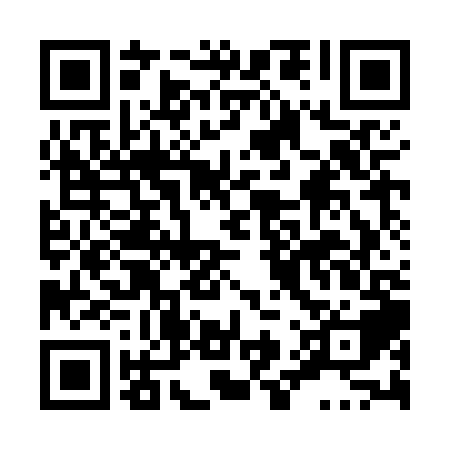 Ramadan times for Greenhill, Nova Scotia, CanadaMon 11 Mar 2024 - Wed 10 Apr 2024High Latitude Method: Angle Based RulePrayer Calculation Method: Islamic Society of North AmericaAsar Calculation Method: HanafiPrayer times provided by https://www.salahtimes.comDateDayFajrSuhurSunriseDhuhrAsrIftarMaghribIsha11Mon6:156:157:361:275:297:187:188:4012Tue6:136:137:341:275:307:207:208:4113Wed6:116:117:321:265:317:217:218:4214Thu6:096:097:311:265:327:227:228:4415Fri6:086:087:291:265:337:247:248:4516Sat6:066:067:271:265:347:257:258:4717Sun6:046:047:251:255:367:267:268:4818Mon6:026:027:231:255:377:287:288:4919Tue6:006:007:211:255:387:297:298:5120Wed5:585:587:191:245:397:307:308:5221Thu5:565:567:171:245:407:327:328:5422Fri5:535:537:151:245:417:337:338:5523Sat5:515:517:141:235:427:347:348:5724Sun5:495:497:121:235:437:367:368:5825Mon5:475:477:101:235:447:377:378:5926Tue5:455:457:081:235:447:387:389:0127Wed5:435:437:061:225:457:397:399:0228Thu5:415:417:041:225:467:417:419:0429Fri5:395:397:021:225:477:427:429:0530Sat5:375:377:001:215:487:437:439:0731Sun5:355:356:581:215:497:457:459:081Mon5:335:336:561:215:507:467:469:102Tue5:315:316:551:215:517:477:479:113Wed5:285:286:531:205:527:487:489:134Thu5:265:266:511:205:537:507:509:155Fri5:245:246:491:205:547:517:519:166Sat5:225:226:471:195:557:527:529:187Sun5:205:206:451:195:557:547:549:198Mon5:185:186:431:195:567:557:559:219Tue5:165:166:421:195:577:567:569:2210Wed5:135:136:401:185:587:577:579:24